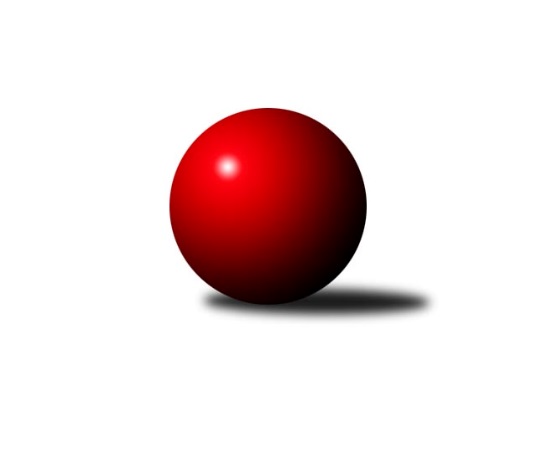 Č.11Ročník 2017/2018	2.12.2017Nejlepšího výkonu v tomto kole: 2697 dosáhlo družstvo: Jiskra ŠabinaKrajský přebor KV 2017/2018Výsledky 11. kolaSouhrnný přehled výsledků:Sokol Teplá	- TJ Lomnice˝C˝	9:7	2521:2511		2.12.SKK K.Vary˝B˝	- Slovan K.Vary˝B˝	4:12	2481:2565		2.12.TJ Jáchymov˝B˝	- Slavia Karlovy Vary	12:4	2489:2427		2.12.SKK K.Vary˝C˝	- Kuželky Aš˝B˝	12:4	2498:2402		2.12.Lokomotiva Cheb˝C˝	- Lokomotiva Cheb˝D˝	10:6	2522:2393		2.12.Jiskra Hazlov˝B˝	- Jiskra Šabina	4:12	2682:2697		2.12.Tabulka družstev:	1.	Jiskra Šabina	11	9	0	2	117 : 59 	 	 2545	18	2.	Jiskra Hazlov˝B˝	11	9	0	2	111 : 65 	 	 2541	18	3.	Slovan K.Vary˝B˝	11	8	1	2	113 : 63 	 	 2482	17	4.	Kuželky Aš˝B˝	11	7	0	4	101 : 75 	 	 2519	14	5.	Sokol Teplá	11	6	1	4	101 : 75 	 	 2453	13	6.	Lokomotiva Cheb˝C˝	11	6	0	5	85 : 91 	 	 2386	12	7.	TJ Lomnice˝C˝	11	5	1	5	93 : 83 	 	 2418	11	8.	Slavia Karlovy Vary	11	3	1	7	84 : 92 	 	 2418	7	9.	Lokomotiva Cheb˝D˝	11	3	1	7	71 : 105 	 	 2318	7	10.	SKK K.Vary˝B˝	11	3	0	8	64 : 112 	 	 2408	6	11.	SKK K.Vary˝C˝	11	2	1	8	64 : 112 	 	 2344	5	12.	TJ Jáchymov˝B˝	11	2	0	9	52 : 124 	 	 2401	4Podrobné výsledky kola:	 Sokol Teplá	2521	9:7	2511	TJ Lomnice˝C˝	Luboš Axamský	 	 233 	 216 		449 	 2:0 	 419 	 	218 	 201		Josef Volf	Miroslava Poláčková	 	 207 	 200 		407 	 1:1 	 407 	 	206 	 201		Petr Janda	Jaromír Valenta	 	 210 	 206 		416 	 2:0 	 388 	 	205 	 183		Radek Cholopok	Jan Mandák	 	 199 	 217 		416 	 0:2 	 443 	 	213 	 230		Petr Lidmila	Jiří Velek	 	 225 	 203 		428 	 0:2 	 442 	 	222 	 220		Lubomír Hromada	Miroslav Pešťák	 	 211 	 194 		405 	 0:2 	 412 	 	218 	 194		Jiří Flejšarrozhodčí: Nejlepší výkon utkání: 449 - Luboš Axamský	 SKK K.Vary˝B˝	2481	4:12	2565	Slovan K.Vary˝B˝	Václav Zeman	 	 212 	 215 		427 	 2:0 	 413 	 	196 	 217		Johannes Luster	Vítězslav Vodehnal	 	 210 	 201 		411 	 0:2 	 444 	 	228 	 216		Daniela Stašová	Blanka Pešková	 	 187 	 215 		402 	 0:2 	 433 	 	198 	 235		Miroslav Handšuh	Josef Vančo	 	 202 	 183 		385 	 0:2 	 422 	 	190 	 232		Zdeňka Zmeškalová	Martina Sobotková	 	 209 	 190 		399 	 0:2 	 415 	 	225 	 190		Tomáš Beck ml. ml.	Václav Čechura	 	 220 	 237 		457 	 2:0 	 438 	 	240 	 198		Marcel Toužimskýrozhodčí: Nejlepší výkon utkání: 457 - Václav Čechura	 TJ Jáchymov˝B˝	2489	12:4	2427	Slavia Karlovy Vary	Vlastimil Čegan	 	 191 	 202 		393 	 0:2 	 415 	 	192 	 223		Radek Cimbala	Petr Kocifaj	 	 202 	 203 		405 	 0:2 	 408 	 	205 	 203		Štefan Cimbala	Vladimír Lukeš	 	 193 	 206 		399 	 2:0 	 380 	 	191 	 189		Ondřej Černohous	Štefan Mrenica	 	 207 	 231 		438 	 2:0 	 395 	 	202 	 193		Vladimír Černohous	Stanislav Pelc	 	 206 	 219 		425 	 2:0 	 415 	 	202 	 213		Zdeněk Chmel	Vladimír Maxa	 	 199 	 230 		429 	 2:0 	 414 	 	205 	 209		Martin Mojžíšrozhodčí: Nejlepší výkon utkání: 438 - Štefan Mrenica	 SKK K.Vary˝C˝	2498	12:4	2402	Kuželky Aš˝B˝	Pavel Pazdera	 	 218 	 206 		424 	 2:0 	 344 	 	189 	 155		Václav Veselý	Miroslav Špaček	 	 200 	 188 		388 	 2:0 	 384 	 	200 	 184		Dagmar Jedličková	Blanka Martinková	 	 183 	 202 		385 	 0:2 	 394 	 	208 	 186		František Mazák ml. ml.	Libor Kupka	 	 212 	 234 		446 	 2:0 	 420 	 	227 	 193		Vladislav Urban	Jiří Gabriško	 	 232 	 211 		443 	 2:0 	 410 	 	211 	 199		Vladimír Veselý st.	Václav Šnajdr	 	 211 	 201 		412 	 0:2 	 450 	 	220 	 230		Petr Jedlička ml.rozhodčí: Nejlepší výkon utkání: 450 - Petr Jedlička ml.	 Lokomotiva Cheb˝C˝	2522	10:6	2393	Lokomotiva Cheb˝D˝	Pavel Pokorný	 	 226 	 170 		396 	 2:0 	 375 	 	194 	 181		Daniel Hussar	Miroslav Budil	 	 249 	 241 		490 	 2:0 	 324 	 	174 	 150		Jan Adam	Petr Málek	 	 203 	 221 		424 	 2:0 	 410 	 	227 	 183		Helena Gladavská	Vladimír Krýsl	 	 180 	 212 		392 	 0:2 	 412 	 	203 	 209		Pavel Feksa	Jana Hamrová	 	 211 	 218 		429 	 0:2 	 438 	 	220 	 218		Jiří Jaroš	Eva Nováčková	 	 194 	 197 		391 	 0:2 	 434 	 	207 	 227		Pavel Schubertrozhodčí: Nejlepší výkon utkání: 490 - Miroslav Budil	 Jiskra Hazlov˝B˝	2682	4:12	2697	Jiskra Šabina	Petr Haken	 	 248 	 238 		486 	 2:0 	 472 	 	250 	 222		Pavel Kučera	Michael Wittwar	 	 220 	 220 		440 	 0:2 	 442 	 	193 	 249		František Seidl	Kamil Bláha	 	 223 	 223 		446 	 0:2 	 456 	 	238 	 218		Jaromír Černý	Pavel Repčik	 	 230 	 228 		458 	 0:2 	 468 	 	226 	 242		Roman Bláha	Jana Komancová	 	 222 	 229 		451 	 0:2 	 461 	 	239 	 222		Eduard Seidl	Petr Bohmann	 	 181 	 220 		401 	 2:0 	 398 	 	185 	 213		Jiří Beneš *1rozhodčí: střídání: *1 od 51. hodu Gerhard BrandlNejlepší výkon utkání: 486 - Petr HakenPořadí jednotlivců:	jméno hráče	družstvo	celkem	plné	dorážka	chyby	poměr kuž.	Maximum	1.	Petr Jedlička ml. 	Kuželky Aš˝B˝	470.25	317.4	152.9	2.2	4/4	(504)	2.	Pavel Kučera 	Jiskra Šabina	453.50	296.7	156.9	3.2	4/5	(472)	3.	Michael Wittwar 	Jiskra Hazlov˝B˝	444.20	300.5	143.7	3.6	5/6	(477)	4.	Petr Haken 	Jiskra Hazlov˝B˝	441.71	294.5	147.2	2.8	6/6	(486)	5.	Roman Bláha 	Jiskra Šabina	433.17	308.0	125.2	7.2	5/5	(468)	6.	Radek Cimbala 	Slavia Karlovy Vary	433.04	292.3	140.7	3.9	7/7	(464)	7.	Jaromír Černý 	Jiskra Šabina	429.26	291.5	137.7	6.2	5/5	(456)	8.	Petr Beseda 	Slovan K.Vary˝B˝	428.00	292.6	135.4	4.8	5/5	(449)	9.	Pavel Repčik 	Jiskra Hazlov˝B˝	426.68	292.1	134.6	6.1	5/6	(458)	10.	Vladislav Urban 	Kuželky Aš˝B˝	426.30	283.8	142.5	4.3	4/4	(450)	11.	Jana Komancová 	Jiskra Hazlov˝B˝	425.15	294.3	130.9	5.2	5/6	(458)	12.	Miroslav Pešťák 	Sokol Teplá	424.48	296.8	127.7	5.3	6/6	(447)	13.	Štefan Mrenica 	TJ Jáchymov˝B˝	422.00	294.1	127.9	9.5	4/6	(450)	14.	Vítězslav Vodehnal 	SKK K.Vary˝B˝	421.93	290.1	131.9	4.5	5/5	(442)	15.	Luboš Axamský 	Sokol Teplá	421.63	285.1	136.5	3.9	4/6	(449)	16.	Martin Mojžíš 	Slavia Karlovy Vary	420.32	285.4	134.9	4.3	7/7	(453)	17.	Petr Bohmann 	Jiskra Hazlov˝B˝	420.04	292.5	127.5	5.5	6/6	(445)	18.	Jaromír Valenta 	Sokol Teplá	419.62	294.5	125.1	6.7	5/6	(486)	19.	Zdeněk Pavlík 	Slavia Karlovy Vary	418.53	298.2	120.4	8.4	6/7	(454)	20.	Miroslav Budil 	Lokomotiva Cheb˝C˝	418.30	291.3	127.0	7.8	5/5	(499)	21.	Lubomír Hromada 	TJ Lomnice˝C˝	418.04	287.3	130.8	8.7	4/6	(442)	22.	Eduard Seidl 	Jiskra Šabina	417.73	297.4	120.3	6.6	5/5	(461)	23.	Václav Zeman 	SKK K.Vary˝B˝	416.96	288.9	128.1	5.1	5/5	(451)	24.	Jiří Gabriško 	SKK K.Vary˝C˝	416.78	293.4	123.4	8.3	6/6	(449)	25.	Jiří Jaroš 	Lokomotiva Cheb˝D˝	414.11	285.0	129.1	5.9	6/6	(472)	26.	Stanislav Pelc 	TJ Jáchymov˝B˝	412.40	286.4	126.0	6.9	5/6	(449)	27.	Zdeňka Zmeškalová 	Slovan K.Vary˝B˝	411.25	291.1	120.2	8.2	4/5	(437)	28.	Václav Čechura 	SKK K.Vary˝B˝	411.20	279.3	131.9	5.4	5/5	(468)	29.	Jiří Velek 	Sokol Teplá	410.90	286.3	124.6	4.7	6/6	(448)	30.	Johannes Luster 	Slovan K.Vary˝B˝	410.66	287.1	123.6	6.1	5/5	(483)	31.	Petr Lidmila 	TJ Lomnice˝C˝	410.58	285.7	124.9	7.5	6/6	(443)	32.	Miroslava Poláčková 	Sokol Teplá	409.65	285.2	124.5	5.7	6/6	(430)	33.	Josef Volf 	TJ Lomnice˝C˝	409.35	281.1	128.3	7.6	5/6	(437)	34.	Vladimír Maxa 	TJ Jáchymov˝B˝	409.17	285.3	123.8	7.5	6/6	(429)	35.	Andrea Špačková 	Jiskra Hazlov˝B˝	408.31	280.9	127.4	8.9	4/6	(426)	36.	Daniela Stašová 	Slovan K.Vary˝B˝	407.57	282.6	124.9	4.0	5/5	(444)	37.	Vladimír Veselý  st.	Kuželky Aš˝B˝	406.80	283.7	123.1	6.7	4/4	(439)	38.	Pavel Pazdera 	SKK K.Vary˝C˝	406.17	286.9	119.3	9.4	5/6	(444)	39.	Eva Nováčková 	Lokomotiva Cheb˝C˝	405.66	278.4	127.2	6.2	5/5	(431)	40.	Dagmar Jedličková 	Kuželky Aš˝B˝	405.32	286.7	118.7	7.8	4/4	(441)	41.	Pavel Schubert 	Lokomotiva Cheb˝D˝	403.80	284.4	119.4	9.1	5/6	(444)	42.	Helena Gladavská 	Lokomotiva Cheb˝D˝	403.47	276.5	127.0	6.1	6/6	(459)	43.	Jiří Flejšar 	TJ Lomnice˝C˝	403.39	289.3	114.1	8.3	6/6	(458)	44.	František Mazák ml.  ml.	Kuželky Aš˝B˝	401.80	277.0	124.8	6.7	3/4	(417)	45.	Vladimír Lukeš 	TJ Jáchymov˝B˝	401.17	278.5	122.7	8.8	6/6	(426)	46.	Kamil Bláha 	Jiskra Hazlov˝B˝	399.98	282.2	117.8	10.0	4/6	(461)	47.	Petr Málek 	Lokomotiva Cheb˝C˝	399.12	280.6	118.5	8.6	5/5	(449)	48.	Vladimír Černohous 	Slavia Karlovy Vary	396.79	280.9	115.9	8.1	6/7	(428)	49.	Libor Kupka 	SKK K.Vary˝C˝	395.42	275.9	119.5	7.9	6/6	(446)	50.	Václav Šnajdr 	SKK K.Vary˝C˝	395.25	279.3	115.9	9.1	6/6	(421)	51.	Martina Sobotková 	SKK K.Vary˝B˝	393.58	270.0	123.6	6.6	5/5	(422)	52.	Vlastimil Čegan 	TJ Jáchymov˝B˝	392.85	277.4	115.5	9.7	4/6	(410)	53.	Jiří Šeda 	TJ Jáchymov˝B˝	391.92	279.8	112.2	10.8	4/6	(415)	54.	Ondřej Černohous 	Slavia Karlovy Vary	391.00	279.6	111.4	9.4	7/7	(410)	55.	Václav Veselý 	Kuželky Aš˝B˝	390.79	280.2	110.6	9.7	3/4	(434)	56.	Jana Hamrová 	Lokomotiva Cheb˝C˝	389.96	277.1	112.8	10.0	5/5	(433)	57.	Jan Mandák 	Sokol Teplá	388.55	281.5	107.1	9.4	6/6	(425)	58.	Daniel Hussar 	Lokomotiva Cheb˝D˝	384.48	270.9	113.6	9.2	5/6	(428)	59.	Miroslav Špaček 	SKK K.Vary˝C˝	383.92	275.4	108.5	10.5	6/6	(428)	60.	Štefan Cimbala 	Slavia Karlovy Vary	382.80	273.4	109.4	9.1	5/7	(408)	61.	Pavel Pokorný 	Lokomotiva Cheb˝C˝	382.60	276.0	106.6	12.3	5/5	(412)	62.	Vladimír Krýsl 	Lokomotiva Cheb˝C˝	381.88	274.0	107.9	11.3	4/5	(444)	63.	Josef Zvěřina 	TJ Lomnice˝C˝	381.04	276.4	104.6	11.5	5/6	(422)	64.	Pavel Feksa 	Lokomotiva Cheb˝D˝	377.70	271.2	106.5	9.5	6/6	(425)	65.	Blanka Pešková 	SKK K.Vary˝B˝	376.43	271.7	104.7	10.1	5/5	(414)	66.	Blanka Martinková 	SKK K.Vary˝C˝	351.33	267.1	84.3	19.5	6/6	(409)	67.	Jan Adam 	Lokomotiva Cheb˝D˝	334.00	242.7	91.3	17.3	6/6	(396)		Jitka Laudátová 	Kuželky Aš˝B˝	452.00	288.0	164.0	2.0	1/4	(452)		Pavel Přerost 	TJ Lomnice˝C˝	448.00	296.0	152.0	3.0	1/6	(448)		Tomáš Seidl 	Jiskra Šabina	432.50	299.5	133.0	7.0	2/5	(447)		Miroslav Handšuh 	Slovan K.Vary˝B˝	428.06	287.3	140.7	7.2	3/5	(453)		Tomáš Beck ml.  ml.	Slovan K.Vary˝B˝	427.00	289.1	137.9	5.3	3/5	(451)		František Seidl 	Jiskra Šabina	426.13	285.3	140.9	7.0	2/5	(442)		Marcel Toužimský 	Slovan K.Vary˝B˝	423.75	291.3	132.5	5.3	2/5	(438)		Bohumil Vyleťal 	Lokomotiva Cheb˝C˝	419.50	292.5	127.0	7.0	2/5	(427)		Rudolf Schmmer 	TJ Lomnice˝C˝	419.00	285.0	134.0	7.5	2/6	(433)		Václav Mašek 	Kuželky Aš˝B˝	418.50	279.0	139.5	6.3	2/4	(460)		Miroslava Boková 	Sokol Teplá	417.00	297.7	119.3	6.4	3/6	(450)		Ladislav Martínek 	TJ Jáchymov˝B˝	413.50	292.4	121.1	8.7	3/6	(435)		Jan Bartoš 	Jiskra Hazlov˝B˝	410.00	279.0	131.0	11.0	1/6	(410)		Jiří Beneš ml.  ml.	Jiskra Šabina	409.90	288.8	121.1	10.5	3/5	(434)		Růžena Kovačíková 	TJ Lomnice˝C˝	409.75	286.0	123.8	6.5	2/6	(419)		Gerhard Brandl 	Jiskra Šabina	408.78	285.2	123.6	8.0	3/5	(427)		Michal Hric 	Lokomotiva Cheb˝D˝	405.67	282.3	123.3	6.3	1/6	(423)		Adolf Klepáček 	Lokomotiva Cheb˝D˝	405.50	282.0	123.5	8.5	2/6	(431)		Petr Janda 	TJ Lomnice˝C˝	405.00	282.3	122.8	5.0	2/6	(415)		Michaela Čejková 	Slovan K.Vary˝B˝	404.00	282.5	121.5	8.5	1/5	(418)		Petr Kocifaj 	TJ Jáchymov˝B˝	402.13	281.9	120.3	6.6	2/6	(419)		Zdeněk Chmel 	Slavia Karlovy Vary	401.67	284.7	117.0	9.7	4/7	(433)		Zdeněk Loveček 	SKK K.Vary˝B˝	401.33	278.8	122.6	8.0	3/5	(429)		František Průša 	Slovan K.Vary˝B˝	399.00	275.0	124.0	6.5	2/5	(423)		Andrea Ječmenová 	TJ Lomnice˝C˝	391.00	274.0	117.0	10.0	2/6	(413)		Radek Cholopok 	TJ Lomnice˝C˝	388.00	259.0	129.0	7.0	1/6	(388)		Jiří Kočan 	SKK K.Vary˝B˝	386.56	274.4	112.1	9.2	3/5	(425)		Robert Žalud 	Slovan K.Vary˝B˝	385.67	276.3	109.3	8.7	1/5	(402)		Josef Vančo 	SKK K.Vary˝B˝	385.00	253.0	132.0	8.0	1/5	(385)		Rostislav Milota 	Sokol Teplá	382.50	283.0	99.5	10.5	1/6	(386)		Jiří Beneš 	Jiskra Šabina	377.63	285.6	92.0	3.8	2/5	(428)		Jiří Matoušek 	Lokomotiva Cheb˝D˝	377.00	274.0	103.0	9.0	1/6	(377)		Jiří Mitáček  st.	SKK K.Vary˝C˝	376.50	253.0	123.5	8.3	2/6	(403)		Albert Kupčík 	TJ Lomnice˝C˝	375.33	278.7	96.7	11.3	3/6	(412)		Hana Makarová 	TJ Jáchymov˝B˝	368.67	260.0	108.7	12.7	3/6	(401)		Jana Lukášková 	Sokol Teplá	355.00	257.0	98.0	14.0	1/6	(355)		Hedvika Besedová 	Slovan K.Vary˝B˝	351.00	255.0	96.0	9.0	1/5	(351)		Antonín Tóth 	TJ Jáchymov˝B˝	322.00	245.0	77.0	17.0	1/6	(322)		Štěpán Pilnáček 	Slavia Karlovy Vary	318.00	237.0	81.0	18.0	1/7	(318)		Ivan Rambousek 	Lokomotiva Cheb˝D˝	312.00	224.0	88.0	19.0	1/6	(312)Sportovně technické informace:Starty náhradníků:registrační číslo	jméno a příjmení 	datum startu 	družstvo	číslo startu
Hráči dopsaní na soupisku:registrační číslo	jméno a příjmení 	datum startu 	družstvo	Program dalšího kola:6.1.2018	so	14:05	Lokomotiva Cheb˝D˝ - Lokomotiva Cheb˝C˝ (předehrávka z 22. kola)	13.1.2018	so	9:00	TJ Jáchymov˝B˝ - Jiskra Šabina	13.1.2018	so	9:00	SKK K.Vary˝B˝ - Kuželky Aš˝B˝	13.1.2018	so	9:00	Sokol Teplá - Lokomotiva Cheb˝C˝	13.1.2018	so	12:00	SKK K.Vary˝C˝ - TJ Lomnice˝C˝	13.1.2018	so	14:00	Lokomotiva Cheb˝D˝ - Slavia Karlovy Vary	13.1.2018	so	14:00	Jiskra Hazlov˝B˝ - Slovan K.Vary˝B˝	Nejlepší šestka kola - absolutněNejlepší šestka kola - absolutněNejlepší šestka kola - absolutněNejlepší šestka kola - absolutněNejlepší šestka kola - dle průměru kuželenNejlepší šestka kola - dle průměru kuželenNejlepší šestka kola - dle průměru kuželenNejlepší šestka kola - dle průměru kuželenNejlepší šestka kola - dle průměru kuželenPočetJménoNázev týmuVýkonPočetJménoNázev týmuPrůměr (%)Výkon5xMiroslav BudilLokomotiva Cheb4904xMiroslav BudilLokomotiva Cheb116.184906xPetr HakenJiskra Hazlov˝B4863xPetr HakenJiskra Hazlov˝B113.194864xPavel KučeraJiskra Šabina4723xVáclav ČechuraSKK K.Vary˝B˝112.044572xRoman BláhaJiskra Šabina4689xPetr Jedlička ml.Kuželky Aš˝B˝110.334501xEduard SeidlJiskra Šabina4614xPavel KučeraJiskra Šabina109.934722xPavel RepčikJiskra Hazlov˝B4581xLibor KupkaSKK K.Vary˝C˝109.34446